02.11.2020 Экспертные заключения, предложения к проекту направлять в администрацию муниципального образования поселок Боровский в течение 7 дней до 09.11.2020 (в течение 7 дней со дня размещения проекта – 02.11.2020) по адресу: п. Боровский, ул. Островского, д.33, 2 этаж, кабинет 3 (приемная)  и по электронной почте: borovskiy-m.o@inbox.ruВ соответствии с Федеральным законом от 08.06.2020 N 169-ФЗ "О внесении изменений в Федеральный закон "О развитии малого и среднего предпринимательства в Российской Федерации" и статьи 1 и 2 Федерального закона "О внесении изменений в Федеральный закон "О развитии малого и среднего предпринимательства в Российской Федерации" в целях формирования единого реестра субъектов малого и среднего предпринимательства - получателей поддержки", руководствуясь статьей 32 Устава муниципального образования поселок Боровский:Внести изменения в постановление администрации муниципального образования поселок Боровский от 22.04.2019 №37 «Об утверждении административного регламента предоставления муниципальной услуги «Принятие решения о предоставлении муниципального имущества в аренду, безвозмездное пользование без проведения торгов» (далее - Постановление) следующие изменения:абзацы 1,2,3 пункта 1.2 изложить в следующей редакции:Муниципальная услуга предоставляется юридическим лицам и индивидуальным предпринимателям, осуществляющим свою деятельность без образования юридического лица, физическим лицам, не являющимся индивидуальными предпринимателями и применяющим специальный налоговый режим "Налог на профессиональный доход" (далее - физические лица, применяющие специальный налоговый режим) имеющим в соответствии со статьей 17.1 Федерального закона от 26.07.2006 №135-ФЗ «О защите конкуренции», право на заключение без проведения торгов договоров аренды, договоров безвозмездного пользования, в отношении муниципального имущества, указанного в п 1.1 настоящего Регламента (далее – заявитель).В части принятия решения о предоставлении муниципального имущества, указанного в пункте 1.1 настоящего Регламента, включенного в перечни, предоставляется юридическим лицам, индивидуальным предпринимателям, осуществляющим свою деятельность без образования юридического лица, физическим лицам, не являющимся индивидуальными предпринимателями и применяющим специальный налоговый режим "Налог на профессиональный доход"  при условии одновременного соблюдения следующих условий:сведения о заявителе включены в Единый реестр субъектов малого и среднего предпринимательства, за исключением физических лиц, применяющих специальный налоговый режим;подпункт е) пункта 2.9.1 изложить в следующей редакции: заявителем - субъектом малого и среднего предпринимательства, физическим лицом, применяющим специальный налоговый режим, не выполнены условия оказания предоставленной муниципальной поддержки (в случае нарушения условий ранее заключенного договора пользования, в части использования имущества не по назначению);подпункт ж) пункта 2.9.1 изложить в следующей редакции: ранее в отношении заявителя - субъекта малого и среднего предпринимательства, физического лица, применяющего специальный налоговый режим, было принято решение об оказании аналогичной поддержки (поддержки, условия оказания которой совпадают, включая форму, вид поддержки и цели ее оказания) и сроки ее оказания не истекли;подпункт з) пункта 2.9.1 изложить в следующей редакции: «з)с момента признания субъекта малого и среднего предпринимательства, физического лица, применяющего специальный налоговый режим, допустившего нарушение порядка и условий оказания муниципальной поддержки, в том числе не обеспечившего целевого использования средств поддержки, прошло менее чем три года;";пункт 3.2.1 изложить в следующей редакции: «3.2.1.Основанием для начала административной процедуры является окончание административной процедуры по приему документов, необходимых для предоставления муниципальной услуги.В отношении муниципального имущества, обремененного действующим договором аренды (безвозмездного пользования), течение срока осуществления окончания соответствующего договора аренды (безвозмездного пользования) муниципального имущества. В случае, когда административная процедура по приему документов, необходимых для предоставления муниципальной услуги в отношении муниципального имущества, обремененного действующим договором аренды, окончена ранее чем за 30 дней до окончания соответствующего договора аренды, срок предоставления муниципальной услуги приостанавливается с момента окончания административной процедуры по приему документов до момента, указанного в настоящем абзаце)».в пунктах 3.2.4. 3.2.5 слово “уполномоченный” заменить на “ответственный”пункт 3.3.1 изложить в новой редакции: «3.3.1 При выявлении Заявителем в выданном в результате предоставления муниципальной услуги документе, указанном в п. 2.3. настоящего регламента (далее — документ), опечаток и ошибок Заявитель может подать заявление об исправлении допущенных опечаток и ошибок.»пункт 3.3.2. изложить в новой редакции:”3.3.2. При обращении об исправлении допущенных опечаток и (или) ошибок Заявитель представляет:заявление об исправлении допущенных опечаток и (или) ошибок;документы, имеющие юридическую силу, свидетельствующие о наличии опечаток и (или) ошибок и содержащие правильные данные;оригинал документа, в котором допущена опечатка и (или) ошибка.”пункт 3.3.5. изложить в новой редакции: ”Решение об исправлении допущенных опечаток и (или) ошибок в выданном документе принимается в течение 5 рабочих дней со дня регистрации заявления об исправлении допущенных опечаток и (или) ошибок.В случае фактического наличия в Решении или письменном отказе в предоставлении муниципальной услуги документе опечаток и (или) ошибок данные опечатки и (или) ошибки исправляются и Заявителю направляется исправленный вариант документа. При фактическом отсутствии в документе опечаток и (или) ошибок Заявителю направляется ответ об отсутствии опечаток и ошибок в выданном документе.Исправленный вариант выданного документа или ответ об отсутствии опечаток и ошибок в документе не позднее 3 рабочих дней со дня подписания направляется (выдается) заявителю выбранным заявителем в заявлении способом. В случае, если заявителем способ получения в заявлении не указан, данные документы направляются (выдаются) тем способом, которым заявление поступило в Отдел.1.10. приложения 1,2 к Регламенту изложить в редакции согласно приложениям 1,24 к настоящему постановлению.Положения настоящего постановления, касающиеся оказания имущественной поддержки физических лиц, применяющих специальный налоговый режим "Налог на профессиональный доход", применяются в течение срока проведения эксперимента, установленного Федеральным законом от 27.11.2018 N 422-ФЗ "О проведении эксперимента по установлению специального налогового режима "Налог на профессиональный доход".Опубликовать настоящее постановление в газете "Боровские вести" и разместить на официальном сайте муниципального образования поселок Боровский в информационно - телекоммуникационной сети «Интернет».4. Контроль за исполнением настоящего постановления возложить на заместителя главы сельского поселения по экономике, финансированию и прогнозированию.Глава муниципального образования                                              С.В. СычеваПриложение 1 к РегламентуРуководителюАдминистрации муниципального образования поселок Боровский(наименование органа)Приложение 2 к РегламентуРуководителюАдминистрации муниципального образования поселок Боровский (наименование органа)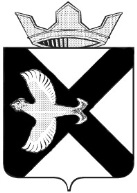 АДМИНИСТРАЦИЯМУНИЦИПАЛЬНОГО ОБРАЗОВАНИЯ ПОСЕЛОК БОРОВСКИЙПОСТАНОВЛЕНИЕ____________   2020 г.					                                      №____рп. БоровскийТюменского муниципального районаАДМИНИСТРАЦИЯМУНИЦИПАЛЬНОГО ОБРАЗОВАНИЯ ПОСЕЛОК БОРОВСКИЙПОСТАНОВЛЕНИЕ____________   2020 г.					                                      №____рп. БоровскийТюменского муниципального районаАДМИНИСТРАЦИЯМУНИЦИПАЛЬНОГО ОБРАЗОВАНИЯ ПОСЕЛОК БОРОВСКИЙПОСТАНОВЛЕНИЕ____________   2020 г.					                                      №____рп. БоровскийТюменского муниципального районаО внесении изменений в постановление администрации муниципального образования поселок Боровский от 22.04.2019 №37 «Об утверждении административного регламента предоставления муниципальной услуги «Принятие решения о предоставлении муниципального имущества в аренду, безвозмездное пользование без проведения торгов» (с изменениями от 29.07.2019 №59, 25.10.2020 №101)ЗАЯВЛЕНИЕо предоставлении муниципального имущества в аренду (безвозмездное пользование)без проведения торгов хозяйствующим субъектам в соответствиисо статьями 17.1, 19 Федерального закона № 135-ФЗ «О защите конкуренции»(в случае отсутствия необходимости получения предварительного согласияантимонопольного органа),ЗАЯВЛЕНИЕо предоставлении муниципального имущества в аренду (безвозмездное пользование)без проведения торгов хозяйствующим субъектам в соответствиисо статьями 17.1, 19 Федерального закона № 135-ФЗ «О защите конкуренции»(в случае отсутствия необходимости получения предварительного согласияантимонопольного органа),ЗАЯВИТЕЛЬ:____________________________________полное наименование юридического лица, согласно учредительным документам(Ф.И.О. индивидуального предпринимателя, Ф.И.О. физического лица, не являющегося индивидуальным предпринимателем и применяющего специальный налоговый режим "Налог на профессиональный доход")Адрес места нахождения:Почтовый адрес:Электронный адрес:телефонИНН __________________ КПП ___________________ № р/счета _________________________________Наименование банка _______________ БИК _________ № кор/счета ______________________________ИНН __________________ КПП ___________________ № р/счета _________________________________Наименование банка _______________ БИК _________ № кор/счета ______________________________Прошу принять решение о передаче в аренду имущества (согласно приложению), нежилого помещения площадью _________ кв. м, расположенного по адресу: (нужное подчеркнуть)________________, улица __________________________ дом № _____ корпус _____ строение _____, в целях _________________________________________________________________________________________(при предоставлении муниципальной имущественной поддержки субъектам малого и среднего предпринимательства целевое использование имущества (вид деятельности, для осуществления которого испрашивается имущество) указывается в соответствии с общероссийским классификатором видов экономической деятельности) на срок ____________________________Прошу принять решение о передаче в аренду имущества (согласно приложению), нежилого помещения площадью _________ кв. м, расположенного по адресу: (нужное подчеркнуть)________________, улица __________________________ дом № _____ корпус _____ строение _____, в целях _________________________________________________________________________________________(при предоставлении муниципальной имущественной поддержки субъектам малого и среднего предпринимательства целевое использование имущества (вид деятельности, для осуществления которого испрашивается имущество) указывается в соответствии с общероссийским классификатором видов экономической деятельности) на срок ____________________________В случае осуществления заявителем медицинской или образовательной деятельности указывается: № лицензии ___________________, дата ее выдачи _____________, вид лицензируемой деятельности ____________________________________________________________________, орган, осуществивший выдачу лицензии __________________________________________________________________________В случае осуществления заявителем медицинской или образовательной деятельности указывается: № лицензии ___________________, дата ее выдачи _____________, вид лицензируемой деятельности ____________________________________________________________________, орган, осуществивший выдачу лицензии __________________________________________________________________________Заявитель - социально ориентированная некоммерческая организация, указывает вид деятельности в соответствии со ст. 31.1 Федерального закона от 12.01.1996 № 7-ФЗ «О некоммерческих организациях», для решения которого будет использоваться муниципальное имущество _______________________Заявитель - социально ориентированная некоммерческая организация, указывает вид деятельности в соответствии со ст. 31.1 Федерального закона от 12.01.1996 № 7-ФЗ «О некоммерческих организациях», для решения которого будет использоваться муниципальное имущество _______________________В случае, если заявителем выступает акционерное общество, общество с ограниченной ответственностью: в соответствии с уставом печать отсутствует/имеется (нужное подчеркнуть).Прошу установить льготную арендную плату в отношении объекта культурного наследия, включенного в реестр объектов культурного наследия, и находящегося в неудовлетворительном состоянии.Дата начала «_____________________________» и планируемого окончания «_____________________»работ по сохранению объекта культурного наследия (заполняется заявителем).В случае, если заявителем выступает акционерное общество, общество с ограниченной ответственностью: в соответствии с уставом печать отсутствует/имеется (нужное подчеркнуть).Прошу установить льготную арендную плату в отношении объекта культурного наследия, включенного в реестр объектов культурного наследия, и находящегося в неудовлетворительном состоянии.Дата начала «_____________________________» и планируемого окончания «_____________________»работ по сохранению объекта культурного наследия (заполняется заявителем).ЗАЯВИТЕЛЬ:____________________________________(Ф.И.О., должность представителя)Документ, подтверждающий полномочия представителя:____________________________________(наименование документа, наименование органа, выдавшего документ, дата иномер документа)«______» __________________ 20_____ г.М.П. (при наличии печати)  ______________________подписьЗАЯВЛЕНИЕо предоставлении муниципального имущества в арендухозяйствующим субъектам без проведения торговс предварительного согласия антимонопольного органаЗАЯВЛЕНИЕо предоставлении муниципального имущества в арендухозяйствующим субъектам без проведения торговс предварительного согласия антимонопольного органаЗАЯВИТЕЛЬ:____________________________________полное наименование юридического лица, согласно учредительным документам(Ф.И.О. индивидуального предпринимателя, Ф.И.О. физического лица, не являющегося индивидуальным предпринимателем и применяющего специальный налоговый режим "Налог на профессиональный доход")Адрес места нахождения:Почтовый адрес:Электронный адрес:телефонИНН __________________ КПП ____________________ № р/счета ________________________________Наименование банка _____________ БИК ____________ № кор/счета _____________________________ИНН __________________ КПП ____________________ № р/счета ________________________________Наименование банка _____________ БИК ____________ № кор/счета _____________________________Прошу принять решение о передаче в аренду имущества (согласно приложению), нежилого помещения площадью _________ кв. м, расположенного по адресу:(нужное подчеркнуть) г. Тюмень, улица _________________ дом № _____ корпус _____ строение _____,в целях ________________________________________________________________________________________________________________ на срок ____________________________________________Прошу принять решение о передаче в аренду имущества (согласно приложению), нежилого помещения площадью _________ кв. м, расположенного по адресу:(нужное подчеркнуть) г. Тюмень, улица _________________ дом № _____ корпус _____ строение _____,в целях ________________________________________________________________________________________________________________ на срок ____________________________________________В случае если для осуществления заявленной деятельности требуется специальное разрешение, указывается № документа, подтверждающего право заявителя на осуществление указанного видадеятельности, _________________, дата его выдачи ________________________, орган, осуществивший выдачу __________________________________________________________________________В случае если для осуществления заявленной деятельности требуется специальное разрешение, указывается № документа, подтверждающего право заявителя на осуществление указанного видадеятельности, _________________, дата его выдачи ________________________, орган, осуществивший выдачу __________________________________________________________________________В случае, если заявителем выступает акционерное общество, общество с ограниченнойответственностью: в соответствии с уставом печать отсутствует/имеется (нужное подчеркнуть).Прошу установить льготную арендную плату в отношении объекта культурного наследия, включенного в реестр объектов культурного наследия и находящегося в неудовлетворительном состоянии.В случае, если заявителем выступает акционерное общество, общество с ограниченнойответственностью: в соответствии с уставом печать отсутствует/имеется (нужное подчеркнуть).Прошу установить льготную арендную плату в отношении объекта культурного наследия, включенного в реестр объектов культурного наследия и находящегося в неудовлетворительном состоянии.Дата начала «_________________________» и планируемого окончания «________________________»работ по сохранению объекта культурного наследия (заполняется заявителем).Дата начала «_________________________» и планируемого окончания «________________________»работ по сохранению объекта культурного наследия (заполняется заявителем).ЗАЯВИТЕЛЬ:____________________________________(Ф.И.О., должность представителя)Документ, подтверждающий полномочия представителя:____________________________________(наименование документа, наименование органа, выдавшего документ, дата иномер документа)«______» __________________ 20_____ г.М.П. (при наличии печати)  ______________________подпись